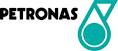 PETROLIAM NASIONAL BERHAD (20076-K) To: PETRONAS Valued VendorsWe are pleased to announce availability of “clinics” for vendors to get guidance on usage of the new SUS portal for procurement process:VenueDay & TimeTel no.Level 9, Tower 1, Petronas Twin Towers, KLCCMon  - Fri8:30 am – 4:00 pm03 - 23313040Shared Materials & Services Organization,PETRONAS LNG Complex, Tanjung Kidurong,BintuluMonday only (please call for appointment)9am – 4pm 086 - 8533461Shared Materials & Services Organization2nd level, PETRONAS Office Complex,24300 Kerteh,Terengganu Darul ImanSunday only (please call for appointment)9am – 4pm09 - 867 3400